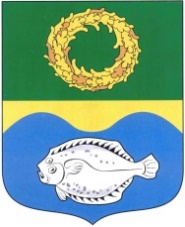 МУНИЦИПАЛЬНОЕ ОБРАЗОВАНИЕ«ЗеленоградскИЙ МУНИЦИПАЛЬНЫЙ ОКРУГ КАЛИНИНГРАДСКОЙ ОБЛАСТИ»КОНТРОЛЬНО-СЧЕТНАЯ КОМИССИЯЛенина ул., д. 20, Зеленоградск, Калининградская область, 238530тел./факс: (4012) 971055, e mail: ksk@admzelenogradsk.ruhttp://www.zelenogradsk.comЗаключениена годовой отчет об исполнении бюджетамуниципального образования «Зеленоградский муниципальный округ Калининградской области» за 2022 год24 апреля 2023 года                                                                                                           г. ЗеленоградскКонтрольно-счетной комиссией муниципального образования «Зеленоградский муниципальный округ Калининградской области», по результатам внешней проверки годовой бюджетной отчетности муниципального образования «Зеленоградский муниципальный округ Калининградской области», проведенной во исполнение пунктов 1.1., 1.2. раздела 1 «Экспертно-аналитические мероприятия» плана работы контрольно-счетной комиссии муниципального образования «Зеленоградский муниципальный округ Калининградской области»  на 2023 год, подготовлено заключение в соответствии с требованиями:- статьи 264.4 Бюджетного кодекса Российской Федерации;- статьи 23 Положения о бюджетном процессе в муниципальном образовании «Зеленоградский городской округ» Калининградской области, утвержденного решением окружного Совета депутатов муниципального образования «Зеленоградский городской округ» Калининградской области от 16.12.2015 г. № 330.Заключение подготовлено на основании данных: -  Бюджетный кодекс Российской Федерации (далее – БК РФ); - Федеральный закон от 7 февраля 2011 г. № 6-ФЗ «Об общих принципах организации и деятельности контрольно-счетных органов субъектов Российской Федерации и муниципальных образований»; - решения окружного Совета депутатов муниципального образования «Зеленоградский городской округ» Калининградской области от 21.12.2021 г. № 121 «О бюджете муниципального образования «Зеленоградский муниципальный округ Калининградской области» на 2022 год и плановый период 2023 и 2024 годов»;     - решения окружного Совета депутатов муниципального образования «Зеленоградский муниципальный округ Калининградской области» от 26.08.2022 г. № 209 «О внесении изменений в решение окружного Совета депутатов Зеленоградского городского округа от 21.12.2021 №121 «О бюджете муниципального образования «Зеленоградский муниципальный округ Калининградской области»  на 2022 год и плановый период 2023 и 2024 годов»; - решения окружного Совета депутатов муниципального образования «Зеленоградский муниципальный округ Калининградской области» от 19.10.2022 г. № 219 «О внесении изменений в решение окружного Совета депутатов Зеленоградского городского округа от 21.12.2021 №121 «О бюджете муниципального образования «Зеленоградский муниципальный округ Калининградской области»  на 2022 год и плановый период 2023 и 2024 годов»; - решения окружного Совета депутатов муниципального образования «Зеленоградский муниципальный округ Калининградской области» от 21.12.2022 г. № 235 «О внесении изменений в решение окружного Совета депутатов Зеленоградского городского округа от 21.12.2021 №121 «О бюджете муниципального образования «Зеленоградский муниципальный округ Калининградской области»  на 2022 год и плановый период 2023 и 2024 годов».Своевременность и полнота бюджетной отчетности           Отчет об исполнении бюджета муниципального образования «Зеленоградский муниципальный округ Калининградской области» за 2022 год представлен администрацией муниципального образования «Зеленоградский муниципальный округ Калининградской области» в контрольно-счетную комиссию муниципального образования «Зеленоградский муниципальный округ Калининградской области» 31 марта 2023 года, вх. № 7, с соблюдением срока, установленного пунктом 2 статьи 20 Положения о бюджетном процессе муниципального образования «Зеленоградский городской округ» Калининградской области, не позднее 01 апреля текущего года.          Годовой отчет об исполнении бюджета проанализирован на соответствие нормам Бюджетного кодекса РФ, Федерального Закона от 7 февраля 2011 г. № 6-ФЗ «Об общих принципах организации и деятельности контрольно-счетных органов субъектов Российской Федерации и муниципальных образований», Устава муниципального образования «Зеленоградский муниципальный округ Калининградской области».         Предметом проверки является годовой отчет об исполнении бюджета муниципального образования «Зеленоградский муниципальный округ Калининградской области» за 2022 г., представленный в составе следующих форм:- проект решения окружного Совета депутатов муниципального образования «Зеленоградский муниципальный округ Калининградской области» «Об утверждении отчета об исполнении бюджета муниципального образования «Зеленоградский муниципальный округ» Калининградской области» за 2022 год» (далее – проект решения);    -  приложение №1 к проекту решения «Исполнение налоговых и неналоговых доходов бюджета муниципального образования «Зеленоградский муниципальный округ Калининградской области» за 2022 год»; - приложение № 2 к проекту решения «Исполнение безвозмездных поступлений в бюджет муниципального образования «Зеленоградский муниципальный округ Калининградской области» за 2022 год»; - приложение № 3 к проекту решения «Исполнение бюджетных ассигнований по целевым статьям (муниципальным программам и непрограммным направлениям деятельности), группам видов расходов классификации расходов бюджета муниципального образования «Зеленоградский муниципальный округ Калининградской области» за 2022;  - приложение № 4 к проекту решения «Исполнение бюджетных ассигнований бюджета муниципального образования «Зеленоградский муниципальный округ Калининградской области» по ведомственной структуре расходов» за 2022 год; -  приложение № 5 к проекту решения «Исполнение бюджета муниципального образования «Зеленоградский муниципальный округ Калининградской области» за 2022 год по разделам и подразделам классификации расходов;- приложение № 6 к проекту решения «Исполнение по источникам финансирования дефицита бюджета муниципального образования «Зеленоградский муниципальный округ Калининградской области» за 2022;- отчет об использовании бюджетных ассигнований резервного фонда администрации муниципального образования «Зеленоградский муниципальный округ Калининградской области» по состоянию на 01.01.2023 год;-  отчет об использовании средств муниципального дорожного фонда муниципального образования «Зеленоградский муниципальный округ Калининградской области» по состоянию на 01.01.2023 год;- пояснительная записка к отчету об исполнении бюджета муниципального образования «Зеленоградский муниципальный округ Калининградской области» за 2022 год.Общая характеристика бюджета          Решением окружного Совета депутатов муниципального образования «Зеленоградский городской округ» Калининградской области от 21.12.2021 г. № 121 «О бюджете муниципального образования «Зеленоградский муниципальный округ Калининградской области» на 2022 год и плановый период 2023 и 2024 годов» утверждены основные характеристики бюджета муниципального образования «Зеленоградский муниципальный округ Калининградской области» на 2022 год:- общий объем доходов – 2 019 281,42 тыс. рублей; - общий объем расходов – 2 105 601,42 тыс. рублей;- дефицит бюджета – 86 320,00 тыс. рублей.Показатели исполнения бюджета муниципального образования «Зеленоградский муниципальный округ Калининградской области» за 2022 год представлены в таблице1.Таблица 1, тыс. руб.В ходе исполнения решения о бюджете на 2022 год администрацией муниципального образования «Зеленоградский муниципальный округ Калининградской области» в порядке законодательной инициативы три раза вносились изменения в решение о бюджете на 2022 год. Внесение изменений в решение о бюджете на 2022 год обусловлено необходимостью законодательного закрепления, как дополнительных доходов бюджета муниципального образования «Зеленоградский муниципальный округ Калининградской области», так и средств, которые поступали от бюджета Калининградской области в течение отчетного года.Результаты исполнения за 2022 год от первоначально утвержденных показателей следующие: -        объем доходов увеличился на 915 547,82 тыс. руб. (на 45,34%); -        объем расходов увеличился на 418 508,32 тыс. руб. (на 19,88%).         По итогам исполнения бюджета за 2022 год получено доходов 2 934 829,24 тыс. руб., расходы составили 2 524 109,74 тыс. руб. Бюджет исполнен с профицитом, т.е.  доходная часть бюджета превышена над расходной частью на 410 719,50 тыс. рублей.          Анализ изменений решения о бюджете на 2022 год представлен в таблице 2.Таблица 2, тыс. руб.Анализ исполнения доходной части местного бюджетаБюджет муниципального образования «Зеленоградский муниципальный округ Калининградской области» на 2022 год с учетом внесенных изменений ОБ (уточненные назначения) по доходам составил 2 441 732,76 тыс. рублей, в том числе:налоговые доходы – 751 100,0 тыс. рублей;неналоговые доходы – 395 000,00 тыс. рублей;безвозмездные поступления – 1 295 632,76 тыс. рублей. В целом бюджет Зеленоградского муниципального округа в 2022 году исполнен по доходам в сумме 2 934 829,24 тыс. рублей или на 120,19 процентов о уточненных показателей, из них: налоговые доходы составили 756 421,48 тыс. рублей или 100,70 процента к уточненному плану;неналоговые доходы – 897 386,25 тыс. рублей или 227,19 процента к уточненному плану;безвозмездные поступления составили 1 281 021,51 тыс. рублей или 98,87 процента к уточненному плану.Налоговые доходы Налоговые платежи за 2022 год поступили в бюджет муниципального образования «Зеленоградский муниципальный округ Калининградской области» в сумме 756 421,48 тыс. рублей, что на 5 321,48 тыс. рублей или 100,70 % больше утвержденных плановых назначений с учетом последующих изменений к решению окружного Совета депутатов муниципального образования «Зеленоградский муниципальный округ Калининградской области» от 21.12.2022 г. № 235 (751100,00 тыс. рублей).Таблица 3. - Налоговые доходы.   (тыс. руб.)Неналоговые доходыФактическое исполнение за 2022 год по неналоговым доходам составило 897 386,24 тыс. рублей, что на 502386,25 тыс. рублей или 227,19% больше уточненных плановых назначений (39500,00 тыс. рублей). Таблица 4 - Неналоговые доходы (тыс. руб.)Безвозмездные поступленияВ 2022 году размер исполнения безвозмездных поступлений составил 1 281 021,51 тыс. рублей. Наибольший удельный вес в структуре финансовой помощи занимают субсидии бюджетам бюджетной системы Российской Федерации – 561 760,25 тыс. рублей;- дотации бюджетам бюджетной системы Российской Федерации – 21 129,31 тыс. рублей;- объем субвенций, полученных из вышестоящих бюджетов на исполнение полномочий муниципального образования, составил 514 124,92 тыс. рублей. Наибольший удельный вес в поступлениях составляют субсидии на строительство объекта «Межпоселковый газопровод высокого давления от ГРС Калининград-2, через поселки Кузнецкое, Волошино, Куликово, Зеленый Гай» 248 426,36 тыс. рублей.Проведенный анализ доходной части бюджета муниципального образования «Зеленоградский муниципальный округ Калининградской области» за 2022 год установил перевыполнение плановых годовых назначений по следующим основным показателям:По налоговым доходам: налог на доходы физических лиц + 31 598,19 тыс. рублей или 108,19 процента; акцизы по подакцизным товарам (продукции), производимым на территории РФ +2 321,94 тыс. рублей или 109,67 процентов;налог, взимаемый в связи с применением упрощенной системы налогообложения + 1 762,93 тыс. рублей или 101,93 процента;-  единый сельскохозяйственный налог + 319,26 тыс. рублей или 101,88 процента.-  налог, взимаемый в связи с применением патентной системы налогообложения + 2 939,19 тыс. рублей или 119,59 процента;            2. По неналоговым доходам:прочие поступления от использования имущества, находящегося в собственности муниципальных округов (за исключением имущества муниципальных бюджетных и автономных учреждений, а также имущества муниципальных унитарных предприятий, в том числе казенных) + 205,94 тыс. рублей или 108,24 процента;- плата за негативное воздействие на окружающую среду + 729,81 тыс. рублей или 102,28 процентов.доходы от реализации муниципального имущества + 3 227,90 тыс. рублей или 315,19 процента;доходы от продажи земельных участков, находящихся в государственной и муниципальной собственности (за исключением земельных участков муниципальных бюджетных и автономных учреждений) + 9 049,42 тыс. рублей или 120, 40 процента; штрафы, санкции, возмещения ущерба + 1 786,00 тыс. рублей или 112,76 процента;прочие неналоговые доходы + 504 385,82 тыс. рублей или 975,15 процента;Кроме того, доходную часть бюджета муниципального образования «Зеленоградский муниципальный округ Калининградской области» составили безвозмездные поступления на сумму 1 281 021,51 тыс. рублей;- дотации бюджетам бюджетной системы Российской Федерации – 21 129,31 тыс. рублей;- субвенции бюджетам бюджетной системы Российской Федерации в сумме 514 124,92 тыс. рублей;- субсидии бюджетам бюджетной системы Российской Федерации (межбюджетные субсидии) в сумме 561 760,25 тыс. рублей;          -  иные межбюджетные трансферты в сумме 189 884,60 тыс. рублей;          Исполнение налоговых и неналоговых доходов бюджета муниципального образования «Зеленоградский муниципальный округ Калининградской области» в 2022 году возросло на 658 971,40 тыс. рублей или на 66,24 процентов. Исполнение налоговых доходов по сравнению с 2021 годом увеличилось на 197 797,38 тыс. рублей или на 35,41 процента. Неналоговые доходы увеличились на 461 174,03 тыс. рублей или на 105,72 процентов.Анализ исполнения расходной части местного бюджетаРешением окружного Совета депутатов муниципального образования «Зеленоградский городской округ» Калининградской области от 21.12.2021 г. № 121 «О бюджете муниципального образования «Зеленоградский муниципальный округ Калининградской области» на 2022 год и плановый период 2023 и 2024 годов» первоначально утверждены расходы бюджета в размере 2 105 601,42 тыс. рублей. Фактическое исполнение бюджета муниципального образования «Зеленоградский муниципальный округ Калининградской области» за 2022 год по расходам составило 2 524 109,74 тыс. рублей или 96,52 % от уточненных плановых назначений (2 615 172,76 тыс. рублей).Распределение расходов бюджета муниципального образования «Зеленоградский муниципальный округ Калининградской области» за 2022 г. и за 2021 г. по разделам бюджетной классификации приведено в следующей диаграмме: Наибольший удельный вес в расходах составляет раздел «Жилищно-коммунальное хозяйство» - 45,03% от общего объема исполнения расходов бюджета муниципального образования «Зеленоградский муниципальный округ Калининградской области»             Наименьший удельный вес – раздел «Национальная оборона» – 0,04 %.  Исполнение бюджета муниципального образования «Зеленоградский муниципальный округ Калининградской области» по разделам и подразделам классификации расходов приведено в таблице 5.                                                                                                                      Таблица №5 (тыс. руб.)Анализ исполнения расходов по разделам функциональной структуры расходов установил, что в 2022 году исполнены в полном объеме следующие разделы:«Национальная оборона»;«Физическая культура и спорт»«Средства массовой информации».   Не в полном объеме исполнены разделы:«Общегосударственные вопросы» - 11197,20 тыс. рублей или 94,19 процента;«Национальная экономика»- на 10688,30 тыс. рублей или 96,94 процента;«Жилищно-коммунальное хозяйство»- на 61791,14 тыс. рублей или 96,94 процента;«Образование»- на 5589,92 тыс. рублей или 99,21 процента;«Социальная политика» - на 140,21 тыс. рублей или 99,61 процента;«Культура, кинематография» - на 1655,99 тыс. рублей или 98,58 процентаВ целом расходы бюджета не исполнены на 91063,02 тыс. рублей, что составляет 3,48 процента от уточненных назначений.Расходы бюджета муниципального образования «Зеленоградский муниципальный округ Калининградской области» по ведомственной структуре расходов бюджета муниципального образования «Зеленоградский муниципальный округ Калининградской области» за 2022 год отражены в таблице 6.Таблица 6Расходы бюджета исполнены в сумме 2 524 109,73тыс. руб. при плане 2 615 172,77 тыс. руб. или на 96,52 %.            Бюджет исполнен с профицитом в сумме 410 719,50 тыс. рублей.  Непрограммное направление расходов Непрограммные расходы за 2022 год исполнены в сумме 516797,21 тыс. рублей, в частности на исполнение судебных актов по обращению взыскания на средства бюджета муниципального округа – 5923,29 тыс. рублей, на газификацию объектов коммунального  хозяйства – 4 246,97 тыс. рублей, на осуществление мероприятий по благоустройству территории муниципального образования – 340 700,66 тыс. рублей, на осуществление мероприятий по озеленению территории муниципального образования 43 841,68 тыс. рублей, на осуществление расходов за ливневые стоки 13 000,00 тыс. рублей, на обеспечение проведения муниципальных выборов 825,00 тыс. рублей, проведение капитального ремонта общего имущества в многоквартирных домах, расположенных на территории муниципального образования «Зеленоградский муниципальный округ Калининградской области» - 15 010,11 тыс. рублей, на обеспечение мероприятий по организации теплоснабжения, водоснабжения, водоотведения -18 804,60 тыс. рублей, капитальный ремонт и устройство спортивных объектов муниципальной собственности – 4 686,96 тыс. рублей.Расходование средств дорожного фонда:             Решением окружного Совета депутатов муниципального образования «Зеленоградский городской округ» Калининградской области от 21.12.2021 года № 121 «О бюджете муниципального образования «Зеленоградский муниципальный округ Калининградской области» на 2022 год и плановый период 2023 и 2024 годов» первоначально утверждены расходы дорожного фонда в сумме 15 000,0 тыс. рублей.              В соответствии с отчетом об использовании средств муниципального дорожного фонда, представленным одновременно с отчетом об исполнении бюджета муниципального образования «Зеленоградский муниципальный округ Калининградской области» за 2022 год, расходы дорожного фонда составили 26 999,97 тыс. рублей, из них:- ремонт дорожного покрытия на ул. Взморья (от перекрестка ул. Невского д.18 до д.32 ул. Взморья) в п. Лесной Зеленоградского района Калининградской области – 1 191,65 тыс. рублей;- ремонт дорожного покрытия/380 в пос. Рыбачий ул. Гагарина – 3 348,68 тыс. рублей;- ремонт дорожного покрытия в пос. Александровка, ул. Пионерская – 3 365,22 тыс. рублей;- ремонт дороги и тротуара по ул. Лесопарковая в г. Зеленоградске – 4 568,30 тыс. рублей;- ремонт дорожного покрытия в пос. Переславское, ул. Железнодорожная – 3 391,23 тыс. рублей;- капитальный ремонт дороги в пос. Кленовое – 8 134,93 тыс. рублей;- ремонт дорожного покрытия по ул. Молодежная в пос. Горбатовка Зеленоградского района Калининградской области – 2 999,97 тыс. рублей;Исполнение резервного фонда администрации муниципального образования «Зеленоградский муниципальный округ Калининградской области»:Решением окружного Совета депутатов муниципального образования «Зеленоградский городской округ» Калининградской области «О бюджете муниципального образования «Зеленоградский муниципальный округ Калининградской области» на 2022 год и на плановый период 2022 и 2023 годов» средства резервного фонда утверждены в сумме 10 000 тыс. рублей. 	В соответствии с отчетом об использовании бюджетных ассигнований резервного фонда администрации муниципального образования «Зеленоградский муниципальный округ Калининградской области» за 2022 год расходы составили 12 568,78 тыс.  рублей. Нераспределенный остаток бюджетных ассигнований составил 2 122,30 тыс.  рублей.  Публичные слушания по отчету об исполнении бюджета муниципального образования «Зеленоградский муниципальный округ Калининградской области» назначены постановлением главы муниципального образования «Зеленоградский муниципальный округ Калининградской области» от 03.04.2023 г. № 48, состоялись 21 апреля 2023 года. Предложений и замечаний не поступило. Экспертизой проекта решения окружного Совета депутатов муниципального образования «Зеленоградский муниципальный округ Калининградской области» «Об утверждении отчета об исполнении бюджета муниципального образования «Зеленоградский муниципальный округ Калининградской области» за 2022 год» установлено соответствие содержания и структуры проекта решения требованиям, установленным ст. 264.6 БК РФ. 	Учитывая перечисленное выше, контрольно-счетная комиссия муниципального образования «Зеленоградский муниципальный округ Калининградской области» предлагает окружному Совету депутатов муниципального образования «Зеленоградский муниципальный округ Калининградской области» принять решение об утверждении отчета об исполнении бюджета муниципального образования «Зеленоградский муниципальный округ Калининградской области»  за 2022 год по доходам 2 934 829,24 тыс. рублей, по расходам 2 524 109,73 тыс. рублей с профицитом 410 719,50 тыс. рублей.Председатель контрольно-счетной комиссии Зеленоградского муниципального округа                                                                          Г.С. ЗубареваНаименованиеПервоначально утвержденный бюджет от 21.12.21 №121Уточненный бюджет в соответствии с решением от 21.12.2022 г. № 235Уточненные плановые назначения с учетом последующих изменений (О.Б.) к решению от 21.12. 2022 г. № 235Изменение плановых показателей (от уточненных плановых назначений и первоначально утвержденных)Исполнено    2022 г.Исполнение уточненного бюджетаИсполнение уточненного бюджетаНаименованиеПервоначально утвержденный бюджет от 21.12.21 №121Уточненный бюджет в соответствии с решением от 21.12.2022 г. № 235Уточненные плановые назначения с учетом последующих изменений (О.Б.) к решению от 21.12. 2022 г. № 235Изменение плановых показателей (от уточненных плановых назначений и первоначально утвержденных)Исполнено    2022 г.Исполнение уточненного бюджетаИсполнение уточненного бюджетаНаименованиеПервоначально утвержденный бюджет от 21.12.21 №121Уточненный бюджет в соответствии с решением от 21.12.2022 г. № 235Уточненные плановые назначения с учетом последующих изменений (О.Б.) к решению от 21.12. 2022 г. № 235Изменение плановых показателей (от уточненных плановых назначений и первоначально утвержденных)Исполнено    2022 г.Исполнение уточненного бюджетаИсполнение уточненного бюджетаНаименованиеПервоначально утвержденный бюджет от 21.12.21 №121Уточненный бюджет в соответствии с решением от 21.12.2022 г. № 235Уточненные плановые назначения с учетом последующих изменений (О.Б.) к решению от 21.12. 2022 г. № 235Изменение плановых показателей (от уточненных плановых назначений и первоначально утвержденных)Исполнено    2022 г.Исполнение уточненного бюджетаИсполнение уточненного бюджетадоходы2019281,422441008,562441732,76422451,342934829,24439096,48120,19%расходы2105601,422614448,562615172,76509571,342524109,74-91063,0296,52%дефицит86320,00173440,00173440,0087120,00-профицит----410719,50№ п/пНаименованиеДоходыРасходыДефицит (+)/ Профицит (-)1Решение о бюджете на 2022 год от 21.12.2021 г. № 1212 019 281,422 105 601, 4286 320,002Решение о бюджете на 2022 год в редакции от 26.08.2022 г. № 2092 400 212,522 573 655,52173 440,003Решение о бюджете на 2022 год в редакции от 19.10.2022 г. № 2192 413 558,202 586 998,20173 440,004Решение о бюджете на 2022 год в редакции от 21.12.2022 г. № 2352 441 008,562 614 448,56173 440,00ПоказателиФакт. Исполнение 2020 г.Факт. Исполнение 2021 г.2022 год2022 год2022 год2022 годИсполнение 2022 г. к 2021 году, %ПоказателиФакт. Исполнение 2020 г.Факт. Исполнение 2021 г.2022 год2022 год2022 год2022 годИсполнение 2022 г. к 2021 году, %ПоказателиФакт. Исполнение 2020 г.Факт. Исполнение 2021 г.Уточненный бюджет в соответствии с решением от 21.12.2022 г. № 235Уточненные плановые назначения с учетом последующих изменений (О.Б.) к решению от 21.12.2022 г.Исполнено2022 год% исполненияИсполнение 2022 г. к 2021 году, %Налоговые доходы, в том числе537119,30558624,11751100,00751100,00756421,49100,71135,41Налоговые доходы, в том числе537119,30558624,11751100,00751100,00756421,49100,71135,41Налог на доходы физ. лиц230000,0235943,62385500,00385500,00417098,19108,19176,78Акцизы15000,016967,9524000,024000,026321,94109,67155,13Налог, взимаемый в связи с применением упрощенной системы налогообложения66000,067235,3791100,0091100,0092862,93101,93138,12Единый налог на вмененный доход5119,305249,790,000,00-244,37--Единый сельскохозяйственный 5000,05162,6717000,017000,017319,26101,88335,47Единый сельскохозяйственный 5000,05162,6717000,017000,017319,26101,88335,47Налог, взимаемый в связи с применением патентной системы налогообложения11000,014422,7115000,015000,017939,19119,59124,38Налог, взимаемый в связи с применением патентной системы налогообложения11000,014422,7115000,015000,017939,19119,59124,38Налоги на имущество 200000,00208227,48212000,00212000,00178758,2084,3285,85Налоги на имущество 200000,00208227,48212000,00212000,00178758,2084,3285,85Государственная пошлина5000,005601,516500,006500,006366,1497,94113,65Задолженность и перерасчеты по отмененным налогам, сборам и иным обязательным платежам-186,990,00 0,01ПоказателиФакт. исполнение 2020 г.Факт. исполнение 2021 г.2022 год2022 год2022 годИсполнение 2022 г. к 2021 году, %ПоказателиФакт. исполнение 2020 г.Факт. исполнение 2021 г.2022 год2022 год2022 годИсполнение 2022 г. к 2021 году, %ПоказателиФакт. исполнение 2020 г.Факт. исполнение 2021 г.Уточненные плановые назначения исполнение% исполненияИсполнение 2022 г. к 2021 году, %Неналоговые доходы, в том числе:249756,2436212,21395000,00897386,24108,40174,66Доходы, получаемые в виде арендной либо иной платы за земельные участки113036,10281222,38243000,00225986,6993,0080,36Прочие поступления от использования имущества, находящегося в собственности муниципальных округов (за исключением имущества муниципальных бюджетных и автономных учреждений, а также имущества муниципальных унитарных предприятий, в том числе казенных)2009,611948,492500,002705,94108,24138,87Плата за негативное воздействие на окружающую среду32621,5634871,1632000,0032729,81102,2893,86Доходы от оказания платных услуг и компенсации затрат0,044114,770,0014,66 -0,4Доходы от реализации муниципального имущества21282,31951,001500,004727,90315,19242,33Доходы от продажи земельных участков, находящихся в государственной и муниципальной с собственности (за исключением земельных участков муниципальных бюджетных и автономных учреждений)55751,4472244,7544366,0053415,42 120,40    73,94Доходы от продажи земельных участков, находящихся в государственной и муниципальной с собственности (за исключением земельных участков муниципальных бюджетных и автономных учреждений)55751,4472244,7544366,0053415,42 120,40    73,94Штрафы, санкции возмещения ущерба18688,6627195,8214000,0015786,00112,7658,05Прочие неналоговые доходы6366,4812663,8457634,00562019,82975,154438,00Наименование разделаФакт. исполнение 2020 г.      Факт.исполнение 2021 г.2022 год2022 год2022 год2022 годНаименование разделаФакт. исполнение 2020 г.      Факт.исполнение 2021 г.2022 год2022 год2022 год2022 годНаименование разделаФакт. исполнение 2020 г.      Факт.исполнение 2021 г.Уточнен.Факт. исполнениеОтклонениеИсполнение %Наименование разделаФакт. исполнение 2020 г.      Факт.исполнение 2021 г.Уточнен.Факт. исполнениеОтклонениеИсполнение %Общегосударственные151536,6166765,65192734,53181537,37-11197,2094,19Общегосударственные151536,6166765,65192734,53181537,37-11197,2094,19Национальная оборона0,000,001032,901032,900100,00Национальная экономика206608,4184654,49349102,93338414,63-10688,396,94Жилищно-коммунальное хозяйство389051,5707406,91198307,691136516,32-61791,494,84Образование552480,1661651,75706645,24701055,32-5589,9299,21Культура, кинематография87774,4892042,72116450,79114794,80-1655,9998,58Социальная политика32445,728475,0336262,1036121,89-140,2199,61Физическая культура и спорт400,19532,215686,965686,89-0,07100,00Средства массовой информации5125,16097,338949,658949,650100,00Итого:1425422,161847626,072615172,792524109,77-91063,02 96,52Наименование2022 г2022 г2022 г2022 гНаименованиеУточненные плановые значения (в ред. 21.12.2022 г. №235)Исполнение бюджетных назначений по проекту решения (отчета)Отклоненияабсол.тыс. рублей,Отклонения % исполнения бюджетных назначенийНаименованиеУточненные плановые значения (в ред. 21.12.2022 г. №235)Исполнение бюджетных назначений по проекту решения (отчета)Отклоненияабсол.тыс. рублей,Отклонения % исполнения бюджетных назначенийНаименованиеУточненные плановые значения (в ред. 21.12.2022 г. №235)Исполнение бюджетных назначений по проекту решения (отчета)Отклоненияабсол.тыс. рублей,Отклонения % исполнения бюджетных назначенийНаименованиеУточненные плановые значения (в ред. 21.12.2022 г. №235)Исполнение бюджетных назначений по проекту решения (отчета)Отклоненияабсол.тыс. рублей,Отклонения % исполнения бюджетных назначенийОкружной Совет депутатов МО «Зеленоградский муниципальный округ Калининградской области»13412,1413031,86-380,2897,16Администрация МО «Зеленоградский муниципальный округ Калининградской области»1581779,981543353,20-38426,897,57Контрольно-счетная комиссия МО «Зеленоградский муниципальный округ Калининградской области»3215,142713,5-501,6484,40Комитет по финансам и бюджету МО «Зеленоградский муниципальный округ Калининградской области»62418,9216315,61-46103,326,14МКУ «Служба заказчика «Зеленоградского муниципального округа Калининградской области»119541,20119512,21-28,9999,98Управление сельского хозяйства и социально-экономического развития села администрации МО «Зеленоградский муниципальный округ Калининградской области»134844,93134806,84-38,0999,97 Управление образования администрации МО «Зеленоградский муниципальный округ Калининградской области»699960,46694376,51-5583,9599,20Всего 2615172,772524109,73-91063,0496,52